КРИТЕРІЇ ОЦІНЮВАННЯ НАВЧАЛЬНИХ ДОСЯГНЕНЬ УЧНІВ З ФІЗИКИ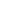 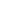 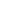 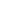 Планування та здійснення навчального пошуку, аналіз текстової та графічної інформаціїПланування та здійснення навчального пошуку, аналіз текстової та графічної інформаціїПланування та здійснення навчального пошуку, аналіз текстової та графічної інформаціїПланування та здійснення навчального пошуку, аналіз текстової та графічної інформаціїПриміткавчителя/учняПриміткавчителя/учняТи з допомогою вчителя чи інших осібПлануєш й здійснюєш навчальний пошукМатеріалу про фізичні явища та процеси невеликого обсягуТи з допомогою вчителя чи інших осібОпрацьовуєш тестову та/або графічну інформацію і можеш відповідати на питання що потребують відповіді «так» чи «ні»Що стосується фізичних явищ, понять та процесів у природіКомунікація, зокрема з використанням інформаційно - комунікаційних технологійКомунікація, зокрема з використанням інформаційно - комунікаційних технологійКомунікація, зокрема з використанням інформаційно - комунікаційних технологійКомунікація, зокрема з використанням інформаційно - комунікаційних технологійКомунікація, зокрема з використанням інформаційно - комунікаційних технологійКомунікація, зокрема з використанням інформаційно - комунікаційних технологійТи з допомогою вчителя чи інших осібСтворюєш короткі усні та письмові повідомлення з використанням ІКТПро фізиків їхні відкриття та досягнення, про наукові відкриття та різноманітні явища природиТи з допомогою вчителя чи інших осібВідтворюєш почуту або прочитану інформацію, Що стосуються фізичних законів, опису фізичних явищ допускаючи істотні змістовні та/або логічні неточностіВиконання практичних завдань та розв’язання повсякденних проблем  із застосуванням знань, що охоплюються навчальним матеріаломВиконання практичних завдань та розв’язання повсякденних проблем  із застосуванням знань, що охоплюються навчальним матеріаломВиконання практичних завдань та розв’язання повсякденних проблем  із застосуванням знань, що охоплюються навчальним матеріаломВиконання практичних завдань та розв’язання повсякденних проблем  із застосуванням знань, що охоплюються навчальним матеріаломВиконання практичних завдань та розв’язання повсякденних проблем  із застосуванням знань, що охоплюються навчальним матеріаломВиконання практичних завдань та розв’язання повсякденних проблем  із застосуванням знань, що охоплюються навчальним матеріаломТи з допомогою вчителя чи інших осібПід час розв’язування задач, виконання дослідницьких завданьУмієш розрізняти фізичні величини, одиниці вимірювання з певної теми, розв’язувати задачі з допомогою вчителя лише на відтворення основних формул; здійснюєш найпростіші математичні діїТи з допомогою вчителя чи інших осібПід час виконання лабораторних/практичних робітЗнаєш і дотримуєшся правил техніки безпеки під час виконання лабораторних та практичних робіт, виконуєш послідовні дії під керівництвом вчителя; називаєш прилади та їх призначення, демонструєш вміння користуватися окремими з них, можеш скласти схему досліду лише з допомогою вчителя, виконуєш частину роботи без належного оформленняТи з допомогою вчителя чи інших осібВолодієш навчальним матеріалом на рівні розпізнавання явищ природи Зв’язно описуєш фізичні явища, розрізняєш буквені позначення окремих фізичних величин розумієш  призначення фізичних приладів і способи їх застосування роблячи при цьому істотні змістовні та/або логічні неточностіРефлексія власної навчально-пізнавальної діяльностіРефлексія власної навчально-пізнавальної діяльностіРефлексія власної навчально-пізнавальної діяльностіРефлексія власної навчально-пізнавальної діяльностіРефлексія власної навчально-пізнавальної діяльностіРефлексія власної навчально-пізнавальної діяльностіТи з допомогою вчителя чи інших осібТи розпізнаєш помилки, логічні або змістовні неточності в результатах навчальної діяльності після того, як на них вказує вчительФрагментарно уявляєш інформацію з предмета вивчення і можеш відтворити окремі його частини; під керівництвом учителя Планування та здійснення навчального пошуку, аналіз текстової та графічної інформаціїПланування та здійснення навчального пошуку, аналіз текстової та графічної інформаціїПланування та здійснення навчального пошуку, аналіз текстової та графічної інформаціїПриміткавчителя/учняТи самостійно або з допомогою вчителя чи інших осібПлануєш й здійснюєш навчальний пошук із використанням декількох джерелМатеріалу про фізичні явища, процеси, відкриття, дослідження, тощоТи самостійно або з допомогою вчителя чи інших осібОпрацьовуєш або інтерпретуєш текстову та/або графічну інформацію без істотних змістовних і логічних неточностейЩо стосуються одиниць вимірювання окремих фізичних величин і формулКомунікація, зокрема з використаннямінформаційно - комунікаційних технологійКомунікація, зокрема з використаннямінформаційно - комунікаційних технологійКомунікація, зокрема з використаннямінформаційно - комунікаційних технологійКомунікація, зокрема з використаннямінформаційно - комунікаційних технологійКомунікація, зокрема з використаннямінформаційно - комунікаційних технологійТи самостійно або з допомогою вчителя чи інших осібСтворюєш короткі усні та письмові повідомлення з використанням ІКТПро видатних фізиків їхні відкриття та досягнення, про наукові теорії та різноманітні явища природи із фізичними поясненнямиТи самостійно або з допомогою вчителя чи інших осібВідтворюєш значну частину почутого або прочитаного навчального матеріалу, допускаючи певні змістовні та/або логічні неточностіСтосовно одиниць вимірювання окремих фізичних величин і формулТи самостійно або з допомогою вчителя чи інших осібПрезентуєш результати своєї навчальної діяльності з можливим використанням ІКТЩо стосуються схем проведення фізичних експериментів, роботи фізичних приладів, тощоВиконання практичних завдань та розв’язання повсякденних проблем  із застосуванням знань, що охоплюються навчальним матеріаломВиконання практичних завдань та розв’язання повсякденних проблем  із застосуванням знань, що охоплюються навчальним матеріаломВиконання практичних завдань та розв’язання повсякденних проблем  із застосуванням знань, що охоплюються навчальним матеріаломВиконання практичних завдань та розв’язання повсякденних проблем  із застосуванням знань, що охоплюються навчальним матеріаломВиконання практичних завдань та розв’язання повсякденних проблем  із застосуванням знань, що охоплюються навчальним матеріаломТи самостійно або з  допомогою вчителя чи інших осібВиконуєш навчальні дії із застосування знань, що охоплюються навчальним матеріалом за зразкомЗнаєш і дотримуєшся правил техніки безпеки під час виконання лабораторних та практичних робіт, складаєш з допомогою вчителя скорочену умову задачі, за планом описуєш хід лабораторної/практичної роботи, можеш самостійно провести найпростіші вимірювання; знаєш призначення лабораторного обладнання, самостійно виконуєш частину завдань роботиТи самостійно або з  допомогою вчителя чи інших осібПід час розв’язування задач, виконання дослідницьких завданьРозв’язуєш типові прості задачі (за зразком), виявляєш здатність обґрунтувати деякі логічні кроки з допомогою вчителя Рефлексія власної навчально-пізнавальної діяльностіРефлексія власної навчально-пізнавальної діяльностіРефлексія власної навчально-пізнавальної діяльностіРефлексія власної навчально-пізнавальної діяльностіРефлексія власної навчально-пізнавальної діяльностіТи самостійно або з  допомогою вчителя чи інших осібРозпізнаєш й виправляєш допущені неточності (власні, інших учнів), окремі помилки та робиш часткові уточнення в результаті навчальної діяльностіЩо стосуються пояснення явищ, , знань основних законів, понять, формулПланування та здійснення навчального пошуку, аналіз текстової та графічної інформаціїПланування та здійснення навчального пошуку, аналіз текстової та графічної інформаціїПланування та здійснення навчального пошуку, аналіз текстової та графічної інформаціїПриміткавчителя/учняТи самостійно або з допомогою вчителя чи інших осіб:Плануєш й успішно здійснюєш навчальний пошук, не обмежуючись навчальним матеріаломМатеріалу про фізичні явища, процеси, відкриття, дослідження, тощоТи самостійно або з допомогою вчителя чи інших осіб:Ставиш уточнювальні запитання Про фізичні процеси за їх ознаками, застосування фізичних законівТи самостійно або з допомогою вчителя чи інших осіб:Використовуєш і порівнюєш  інформацію з кількох джерелОписуєш спостереження за перебігом фізичних дослідів, перебігом явищ , порівнюєш отриману інформацію Ти самостійно або з допомогою вчителя чи інших осіб:Опрацьовуєш й логічно інтерпретуєш текстову та/або графічну інформацію Знаєш окремі факти, що стосуються фізичних явищ, законів, тілКомунікація, зокрема з використанням інформаційно - комунікаційних технологійКомунікація, зокрема з використанням інформаційно - комунікаційних технологійКомунікація, зокрема з використанням інформаційно - комунікаційних технологійКомунікація, зокрема з використанням інформаційно - комунікаційних технологійКомунікація, зокрема з використанням інформаційно - комунікаційних технологійТи самостійно або з допомогою вчителя чи інших осіб:Ти створюєш деталізовані  усні та письмові повідомлення з можливим використанням ІКТПро видатних фізиків їхні відкриття та досягнення, про наукові відкриття та різноманітні явища природи із фізичними поясненнями та акцентамиТи самостійно або з допомогою вчителя чи інших осіб:Висловлюєш власну думку і наводиш приклади на її підтвердженняПро призначення фізичні явища, закони їх практичне застосування та аргументи на підтвердження власних думок Ти самостійно або з допомогою вчителя чи інших осіб:Презентуєш результати навчальної діяльності, зокрема з використання ІКТ (за доступності)На основі схем фізичних приладів, теорійВиконання практичних завдань та розв’язання повсякденних проблем із застосуванням знань, що охоплюються навчальним матеріаломВиконання практичних завдань та розв’язання повсякденних проблем із застосуванням знань, що охоплюються навчальним матеріаломВиконання практичних завдань та розв’язання повсякденних проблем із застосуванням знань, що охоплюються навчальним матеріаломВиконання практичних завдань та розв’язання повсякденних проблем із застосуванням знань, що охоплюються навчальним матеріаломВиконання практичних завдань та розв’язання повсякденних проблем із застосуванням знань, що охоплюються навчальним матеріаломТи самостійно або з допомогою вчителя чи інших осіб( застосовуєш знання, що охоплюються навчальним матеріалом у типових ситуаціях на рівні свідомого вибору, а саме:Формулюєш проблемні питання , пропонуєш можливі способи виконання завдання, або розв’язання проблемиСамостійно розв’язуєш типові задачі й виконує вправи з одної теми, обґрунтовуючи обраний спосіб розв’язку Ти самостійно або з допомогою вчителя чи інших осіб( застосовуєш знання, що охоплюються навчальним матеріалом у типових ситуаціях на рівні свідомого вибору, а саме:Можеш аналізувати та порівнювати об’єкти вивченняВиявляєш розуміння основоположних фізичних теорій і фактів, наводиш приклади на підтвердження цього, робиш окремі висновки фізичних дослідівТи самостійно або з допомогою вчителя чи інших осіб( застосовуєш знання, що охоплюються навчальним матеріалом у типових ситуаціях на рівні свідомого вибору, а саме:Складаєш план для виконання/розв’язання відповідно до інструкції та/або успішно виконуєш окремі етапи такого виконання/розв’язанняЗнаєш правила техніки безпеки під час виконання лабораторних та практичних робіт; знаєш призначення лабораторного обладнання, даєш визначення основних понять; самостійно монтуєш необхідне обладнання, виконуєш роботу в повному обсязі з дотриманням необхідної послідовності проведення дослідів та вимірювань; у звіті правильно й акуратно виконуєш записи, таблиці, схеми, графіки, розрахунки, самостійно робиш висновкиРефлексія власної навчально-пізнавальної діяльностіРефлексія власної навчально-пізнавальної діяльностіРефлексія власної навчально-пізнавальної діяльностіРефлексія власної навчально-пізнавальної діяльностіРефлексія власної навчально-пізнавальної діяльностіТи самостійно або з допомогою вчителя чи інших осіб:Успішно виправляєш окремі помилки й робиш часткові уточнення в результаті навчальної діяльностіПід час усних відповідей, доповідей, повідомленьТи самостійно або з допомогою вчителя чи інших осіб:Визначаєш окремі труднощі , що виникають у процесі власної навчально – пізнавальної діяльності й можливі шляхи їх подоланняПід час розв’язання задач, проведення дослідів, виконання проєктів.Планування та здійснення навчального пошуку, аналіз текстової та графічної інформаціїПланування та здійснення навчального пошуку, аналіз текстової та графічної інформаціїПланування та здійснення навчального пошуку, аналіз текстової та графічної інформаціїПриміткавчителя/учняТи самостійно:Плануєш й успішно здійснюєш навчальний пошук, не обмежуючись навчальним матеріаломПро фізичні явища, процеси, відкриття, дослідження, вчених, проєкти, тощоТи самостійно:Ставиш запитання на з’ясування причинно-наслідкових зв’язківПро фізичні факти, процеси, гіпотези, теоріїТи самостійно:Використовуєш ,порівнюєш і аналізуєш інформацію з різних джерел, критично її аналізуєш Можеш у межах чинної програми, оцінюєш різноманітні явища, факти, теорії, використовуєш здобуті знання і вміння в нестандартних ситуаціях, поглиблює набуті знання; можеш використовувати здобуті знання і вміння в нестандартних ситуаціяхТи самостійно:Опрацьовуєш й логічно інтерпретуєш текстову та/або графічну інформацію Умієш аналізувати природні явища і робиш відповідні висновки й узагальнення, умієш знаходити й аналізувати додаткову інформаціюКомунікація, зокрема з використанням інформаційно - комунікаційних технологійКомунікація, зокрема з використанням інформаційно - комунікаційних технологійКомунікація, зокрема з використанням інформаційно - комунікаційних технологійКомунікація, зокрема з використанням інформаційно - комунікаційних технологійТи самостійно:Ти створюєш деталізовані усні та письмові повідомленняПро вивчений матеріал, демонструючи глибокі знанняТи самостійно:Висловлюєш й логічно обґрунтовуєш власну думку , наводиш приклади на її підтвердженняПро призначення фізичних приладів, спостереження фізичних явищ, процесів описаних фізичними законами, при цьому вміло використовуєш наукову термінологію Ти самостійно:Творчо презентуєш результати навчальної діяльності, зокрема з використання ІКТ (за доступності)Стосовно оцінок різноманітних явищ, фактів, теорії, практичного використання фізичних відкриттів у житті поглиблюєш набуті знанняВиконання практичних завдань та розв’язання повсякденних проблем  із застосуванням знань, що охоплюються навчальним матеріаломВиконання практичних завдань та розв’язання повсякденних проблем  із застосуванням знань, що охоплюються навчальним матеріаломВиконання практичних завдань та розв’язання повсякденних проблем  із застосуванням знань, що охоплюються навчальним матеріаломВиконання практичних завдань та розв’язання повсякденних проблем  із застосуванням знань, що охоплюються навчальним матеріаломТи самостійно(Застосовуєш знання , що охоплюються навчальним матеріалом для виконання практичних завдань та/або розв’язання повсякденних проблем у нетипових ситуаціях на рівні свідомого вибору, а саме)Формулюєш проблемні питання , висуваєш гіпотези, успішно виконуєш завдання або розв’язуєш проблему відповідно до інструкціїТа знаєш правила техніки безпеки під час виконання лабораторних та практичних робіт, виконуєш всі вимоги, передбачені для достатнього рівня, визначає характеристики приладів і установок, здійснює грамотну обробку результатів, розраховує похибки (якщо потребує завдання), аналізуєш та обґрунтовуєш отримані висновки дослідження, тлумачить похибки проведеного експерименту чи спостереженняТи самостійно(Застосовуєш знання , що охоплюються навчальним матеріалом для виконання практичних завдань та/або розв’язання повсякденних проблем у нетипових ситуаціях на рівні свідомого вибору, а саме)Обґрунтовуєш обраний спосіб розв’язання/виконання, спираючись на знання й досвідРозв’язуєш комбіновані типові задачі стандартним або оригінальним способом, розв’язує нестандартні задачіТи самостійно(Застосовуєш знання , що охоплюються навчальним матеріалом для виконання практичних завдань та/або розв’язання повсякденних проблем у нетипових ситуаціях на рівні свідомого вибору, а саме)Можеш класифікувати й узагальнити об’єкти вивченняЗнаєш призначення лабораторного обладнання, розв’язуєш задачу , щодо поставленої проблеми; більш високим рівнем вважається виконання роботи за самостійно складеним оригінальним планом або установкою, їх обґрунтуванняРефлексія власної навчально-пізнавальної діяльностіРефлексія власної навчально-пізнавальної діяльностіРефлексія власної навчально-пізнавальної діяльностіРефлексія власної навчально-пізнавальної діяльностіТи самостійно:Успішно виправляєш окремі помилки й робиш часткові уточнення в результаті навчальної діяльностіПід час проведення дослідів і виконання їх під керівництвом учителя; відтворюєш навчальний матеріал, описуєш окремі спостереження за перебігом фізичних дослідівТи самостійно:Визначаєш окремі труднощі , що виникають у процесі власної навчально – пізнавальної діяльності й можливі шляхи їх подоланняПід час самостійних розв'язків задачі, формулюєш відповіді, маєш системні знання з предмета, аргументовано використовуєш їх, у тому числі у проблемних ситуаціях.